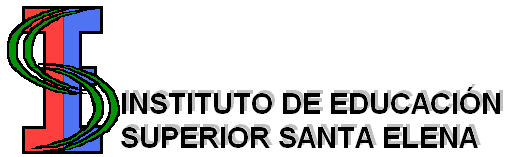 Villa Universitaria – 3192 – Santa Elena – Dpto. La Paz - Entre RíosWeb: iesse.ers.infd.edu.ar 	Correo: ies_santaelena@yahoo.com.arCUE: 300-3002 / TELEFONO: 03437 45901GACETILLA DE PRENSA18/04/2023El Instituto de Educación Superior “Santa Elena” informa a los interesados que se encuentra expuesto en la sede institucional y por el término de 5 (cinco) días hábiles corridos, desde el martes 18 de abril de 08:00 a 10:30 hs y de 14 a 16 hs. el Orden de Prelación Provisorio correspondiente al concurso PSICOLOGÌA EDUCACIONAL PROFESORADO DE EDUCACIÓN SECUNDARIA EN INGLÉSPSICOLOGÌA EDUCACIONAL PROFESORADO DE EDUCACIÓN SECUNDARIA EN BIOLOGÍACORPOREIDAD, JUEGOS Y LENGUAJES ARTÍSTICOS PROFESORADO Educación FísicaLos aspirantes por presentación de proyectos serán informados a la dirección de correo electrónico declarada la fecha de defensa de los mismos: Corporeidad, Juegos y Lenguajes Artísticos (Prof. de Biología-Inglés)El trámite es personal. Por consultas dirigirse personalmente a la sede en el horario establecido, o al teléfono (03437)459010ELIZABETH BARRIOSSECRETARIA IESSE